OУ„Тодор Ангелевски “-БитолаТЕМАТСКО ПЛАНИРАЊЕ,,ЈАС И ДРУГИТЕ И МОЕТО УЧИЛИШТЕ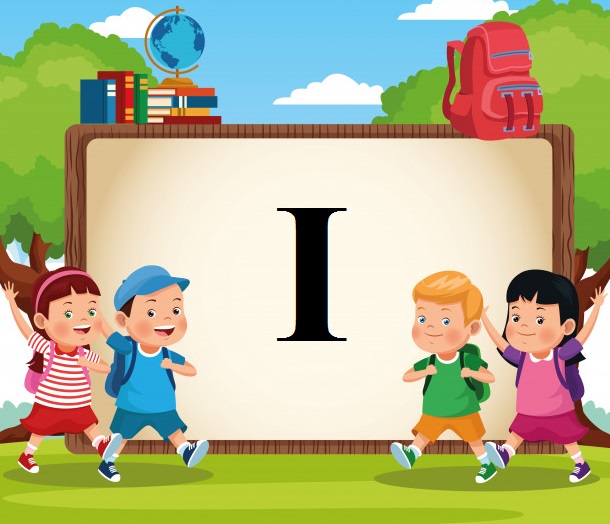 Актив на наставници во I одделение во учебна 2020/21Време на реализација:01.10.2020 до 30.12.20201.ЦЕЛИ ПО ПРЕДМЕТИ:ОПШТЕСТВО Ученикот:Да ги знае основните податоци за себе;Да сепоттикнува во размислувањето и во искажувањето свое мислење;Да развива позитивна слика за себе и самодоверба;Да ги открива своите интереси и да ги негува;Да умее да препознае и искажува различни чувства кајсебе;Да развива навики за културно однесување;Да воочува разлики и сличности меѓу себе и другите;Да ги почитува другите и да помага на помалите и различните од себе;Да се оспособува да решава елементарни конфликти со мала помош на возрасните.Да ја запознае својата училишна срединаДа ги   научи  правилата на однесување во  училиштеДа го знае значењето на патрониот празник на училиштетоДа ги знае просториите во училиштето и нивната финкцијаДа ја знае функцијата на училишниот двор и правилно да се движиМАКЕДОНСКИ ЈАЗИКДа се поттикне  кон користење на говорот како средство за нови контакти и меѓусебно разбирање Да го користи говорот како средство за изразување на своите мисли чувства и доживувањаДа се оспособи за воспоставување на културен односДа се запознаe со литературата за деца.Да се поттикнува кон активно слушање и разбирање на другитеДа се оспособат за опишување,раскажување и прераскажување на литературните творби со правилно формулирани реченици.Да се оспособат за слушање,разбирање и доживување на содржината и пораката на литературните творбиДа се поттикнуваат на вежбање на помнењето преку интерпретација на стихотворбаДа се оспособи за откривање и доживување на елементите од литературните творби(простор, време, настан, ликови)Да се поттикнува да го вежба помнењето преку меморирање на стихотворби и гатанкиДа се оспособи за опишување, раскажување, прераскажувањеДа го открива значењето на сликовницитеПРИРОДНИ НАУКИДа умее да препознава разлики и сличности кај луѓетоДа умее да препознава и именува главни надворешни делови на телотоДа умее да истражува како сетилата им овозможуваат на луѓето и на другите животни да бидат свесни за светот околу нивДа умее да користи сетила за да истражува и дискутира за различни материјалиДа умее да идентификува карактеристики на различни материјалиДа умее да препознава и именува познати материјали.Да умее да сортира предмети во групи според својствата на нивните материјалиДа знае дека животните и растенијата се живи суштестваДа знае дека постојат живи суштества и нешта кои не се живи.Даистражува начини на кои различни животни и растенија живеат во локалната животнасредина.Да умее да осознава за потребата од здрава храна, правилна исхрана и користење на вода.Да знае дека луѓето и животните даваат поколенија кои израснуваат во возрасни.МАТЕМАТИКАДа умее да кажува броеви по ред (од 1 до 100, наназад од 20 до 0).Да умее да прави разумна проценка за некои предмети што можат да се проверат со броење до 30.Да умее да брои предмети до 20 и го поврзува количеството со соодветниот број. Да умее да чита и почнува да ги пишува броевите од 0 до 20. Почнува да пишува цифри од 0 до 9.Да умее да чита и почнува да ги пишува броевите од 0 до 20.  Да умее да користи поими „поголем“ или  „помал“ за да спореди два броја до 30 и кажува број што се наоѓа помеѓу нив.Да умее да подредува броеви до најмалку 20 на низата на броеви.Да ги знае сите парови на броеви чиј збир е 10 и тоа го поврзува со собирање/одземање.Почнува да ги учи паровите броеви чиј збир е 6, 7, 8, 9 и 10.Да умее да собира еднакви собироци до најмалку 5+5.Да умее да наоѓа половини од парен број предмети до 10.  Почнува да брои по 2 и по 10.  Да умее да брои по два, почнува да препознава непарни/парни броеви до 20. (пр.2, 4, 6,...или1, 3, 5,...).Да го разбира собирањето какоброење напред и комбинирање на две количини, го препознава собирањето во конкретни ситуации.Да го применува   знаењето во решавање проблеми со броеви и за подредување на сложувалки.Почнува да ги препознава знаците„+“ , „-“ и „=“ во математички искази што се однесуваат на собирањето и одземањетоРазбира дека промената на редоследот на собироците не го менува збирот.Да умее да го проверува одговорот со собирање на броевите по различен редослед.Да умее да го разбира одземањето како броење наназад и одземање на една количина од друга, го препознава одземањето во конкретни ситуации. Да умее да го проверува одговорот на задача од одземање, со собирање на одговорот и помалиот број.Ја разбира разликата преку собирање (уште колку треба до...?).Да умее да собира/одзема едноцифрени броеви со броење нанапред/наназад.Да умее да именува и распределува вообичаени 2Дформи (пр. кругови, квадрати, правоаголници и триаголници) со примена на карактеристики како што се број на страни, криви или правиДа умее да именува и распределува вообичаени 3Дформи (пр. коцка, квадар,цилиндар, конус и топка) Да умее да ги препознава сите монети и решава како да плати точен износ со користење помали монети.Да умее да споредува должини и тежини со директна споредба, потоа со користење еднообразни нестандардни единици.Да умее да проценува и споредува зафатнини со директна споредба, потоа со користење еднообразни нестандардни единициДа умее да користи компаративен јазик, пр. подолго, пократко, потешко, полесно.Да умее да ги подредува деновите од неделата и други познати настани.Да умее да одговара на прашање со подредување и организирање на податоци или предмети на голем број начини, пр. со користење дијаграми Да умее да ги дискутира резултатите во Венов или Каролов дијаграм давајќи различни критериуми за групирање на истите предметиЛИКОВНО ОБРАЗОВАНИЕДа се оспосoби за правилно држење нa приборот за цртањеДа се запознае со приборот за цртање и сликањеДа се воведе во доживување и спознавање на комуникацијата со и за ликовните делаДа развие способност за изразување на своите доживувања преку ликовниот јазикДа ја развие визуелната и ткатилната перцепцијаДа се поттикнува љубопитноста и интересот за ликовното изразувањеДа умее да црта различни детали на цртежотДа се поттикнува да ракува со приборот за сликањеДа ја развива моториката на ракатаДа се развива способност за примена на разни материјали и техники за    цртање, моделирање и сликањеДа се  поттикнува функционално да ја набљудува непосредната околинаДа развива навика за одржување на хигиената при работа со сликарскиот материјалМУЗИЧКО ОБРАЗОВАНИЕДа развива навики и љубов за активно слушање на музикаДа развива способности за емоционално восприемање и доживување на музикатаДа стекне навика за правилно држење на телото при пеењеДа развива аудитивна перцепцијаДа умее да препознае звуци од природата и околината која го опкружуваДа го препознава карактерот на слушаната музика:весела,тажна,брза и бавнаДа развива чувство за ритам и усогласување на своите движења со ритамот на музикатаДа развива невики за култивирано пеење(умерено,без напрегање и гримаси,без дигање на рамена и викање)Да се оспособи да ја запомни и репродуцира песнатаДа се оспособи за пеење на песни кои се различни по содржина и карактерДа се оспособи за колективно музицирањеДа се оспособи за чувствување на метричката пулсација и препознавање на контрастите во неаДа се оспособи на усогласување на своите движења со музикатаФИЗИЧКО И ЗДРАВСТВЕНО ОБРАЗОВАНИЕДа се оспособи закоординирано движење во просторотДа доживува пријатност при движењетоДа се поттикнува за самостојно откривање на движењата на своето телоДа ги открива и развива сопствените моторички способностиДа се оспособува за соработка и групно изведување на вежби и игриДа развива способност за совладување на просторот движејќи се низ негоДа ја развива и јакне мускулатурата на целото тело2.MЕТОДИ НА РАБОТА:Метод на играМетод на разговорМетод на објаснувањеДемонстративна методМетод на набљудување и истражувањеМетод на практична работа3.ОРГАНИЗАЦИОНИ ФОРМИ НА РАБОТА:Фронтална,групна,работа во парови,индивидуална4.НАСТАВНИ СРЕДСТВА:учебникдидактички средства и материјалиИКТнаставни листовисоодветна литература за одредени текстовислики и апликацииаудио средствакреди во бои,хартија,блок,дрвени и водени боици5.ПРЕТХОДНИ ЗНАЕЊА НА УЧЕНИЦИТЕ: Преку слободни и спонтани разговори се откриваат предзнаењата на учениците кои се стекнати во предучилишната установа доколку ја посетувале,семејството и од секојдневниот живот,како на пример:знаење за новата средина-училиштето,просториите во него,вработените,правилата на однесување и др.Се откриваат способности за вербална комуникација и начин на изразување.Сите истражувања во текот на реализацијата на програмата би помогнале за утврдување на динамиката на реализација на предвидената програма.6.СОДРЖИНИ:ОПШТЕСТВО    1. Јас сум     2. Што умеам , што можам     3. Во што сум најдобар / најдобра     4. Моите чувства     5. Културно однесување     6. Јас и другите , сличности и разлики     7. Моите другарчиња     8. Мојот прв училишен ден    9. Моето училиште     10.Јас сум ученик , права и обврски     11.Мојата училница     12.Правила на однесување во училницата     13.Вработени во училиштето  МАКЕДОНСКИ ЈАЗИК    1. Запознавање преку игра„Ајде да се запознаеме“    2. Запознавање со другарчињата    3. Разговор на тема:,,Јас и моите другари,,    4. Разговор на тема ,,Што можев да правам, а што можам да правам сега,,    5. Обработка на стихотворба„Прваче“    6. Приспособено говорење-тивко и гласно;брзо-бавно    7. Разговор на тема: Што не сакам да бидам кога ќе пораснам    8. Разговор за мојата татковина    9. Обработка  на текстот,,Октомври е светол празник“    10. Што ќе бидам кога ќе пораснам-моите мисли и желби    11. Опишување на моите другари    12. Раскажување на случки од секојдневниот живот по сеќавање    13. Обработка  на приказната за лакомиот крт Чипсо    14. Разговор за ликовите и дејството на случување во приказната за лакомиот крт Чипсо    15. Раговор на тема: Што ме прави среќен    16. Погоди го ликот- Весела и тажна кутија    17. Обработка на стихотворбата ,,Есен,,    18. Рецитирање на стихотворбата ,,Есен,,    19. Говорна вежба ,,Есен,,    20. Опишуваме зеленчук      21. Опишуваме овошје      22. Правиме сликовница за овошје и зеленчук    23. Обработка  на стихотворбата,,На пазар ”    24. Разговор на тема: Што ме лути и растажува    25. Културно однесување-ИКТ    26. Обработка на стихотворбата ,,Како поздравувам”    27. Рецитирање на стихотворбата ,,Како поздравувам”    28. Разговор по телефон    29. Обработка на расказот ,,Јаболко”-ИКТ (или Дафинка     30. Разговор за ликовите и дејството во расказот ,,Јаболко,, (или друг расказ)    31. Обработка на текстот„Волшебниот збор“    32. Прераскажување на текстот ,,Волшебниот збор,,    33. Разговор на тема ,,Мојот прв училишен ден,,    34. Зошто одиме на училиште    35. Активно слушање на цел текст, на делови од текст,,Зошто одиме на училиште,,    36. Разговор на тема ,,Што ти се допаѓа во твојата училница,,    37. Обработка на текстот,, Правилa на однесување во училница”-ИКТ    38. Предлагаме правила за однесување во училницата    39. Разговор на тема ,, Што ќе се случи ако не ги почитуваме правилата на однесување во училницата,,    40. Кој што работи в училиште    41. Обработка на текстот ,,Мравката во училиште”    42. Разговор за ликовите во текстот ,,Мравката во училиште”    43. Обработка на приказната,,  Ранетото пиленце”    44. Разговор за ликовите и дејството во приказната ,,Ранетото пиленце ,,    45. Реченици за поставување на прашања и давање одговори за листопадни и зимзелени дрвја ИКТ    46. Пишување на графички елементи од букви и координација на движењето при пишувањето     47. Обработка на приказната ,,Трите пеперутки,,    48. Артикулација на гласот З преку расказот ,, Зајакот во зеленчукова градина ИКТ    49. Пишување на графички елементи од букви и координација на движењето при пишувањето     50. Обработка на приказната ,,Трите мечки”-ИКТ    51. Опишување на главните ликови во приказната ,,Трите мечки,,    52. Пишување на графички елементи од букви и координација на движењето при пишувањето     53. Обработка на текстот ,,Дедо медо и крушата”    54. Драматизација на текстот ,, Дедо медо и крушата,,    55. Измислуваме приказна по серија слики-ИКТ    56. Следење на електронска сликовница ,,Носот на куклата,,-ИКТ (или друга по избор)    57. Разговор за ликовите и дејството на случување во сликовницата ,,Носот на куклата,,( или друга по избор)    58. Телевизиски емисии    59. Разликуваме глас на почеток на зборот    60. Говорна игра ,,Кој каде живее,, одговори на поставени прашања    61. Артикулација на гласот Ж- ИКТ     62. Артикулација на гласот  Ш-ИКТ    63. Говорна игра: Гатанки за животни-ИКТ    64. Пишување на графички елементи од букви и координација на движењето при пишувањето     65. Разгледуваме и читаме сликовници    66. Обработка на бајката ,, Црвенкапа” ИКТ    67. Разговор за ликовите и дејството на случување во бајката ,,Црвенкапа,,    68. Правиме сликовница за ,,Црвенкапа,,    69. Следиме куклена претстава -ИКТ    70. Прераскажување на гледана куклена претстава    71. Говорно творештво на тема ,,Зима,,    72. Стихотворба„Нова година“    73. Рецитирање на стихотворбата„Нова година“    74. Текст„Писмо до Дедо Мраз“МАТЕМАТИКА1. Броиме од 0 до 10 и одбројување од 10 до 02. Броење од 0 до 20 и одбројување од 20 до 03. Правење проценка за некои предмети што можат да се проверат со броење до 30.4. Броење до 10 и назад5. Броење предмети до 20 и поврзување количеството со соодветен број6. Броење до 20 и пишување(со прст во воздух,песок..)7. Броење и запишување на броевте до 58. Броеви од 6 до 109. Читање и пишување на броевите од 0 до 20(со прст во воздух,песок..)10. Повеќе и помалку при споредување на два броја11. За едно повеќе,за едно помалку12. Одредување број што е за 1 помалку и за 1 повеќе од даден број13. Подредува броеви до најмајку 20 на низата на броеви14. Подредува броеви до најмалку 20 на низата на броеви15. Препознавање на знакот„+“ и „=“16. Знакот “=“17. Собирање со броење нанапред18. Парови на броеви чиј збир е 3,4,519. Парови на броеви чиј збир 6 и 720.Парови на броеви чиј збир е 8 и 921. Парови на броеви чиј збир е 1022.Вежби за одредување на парови броеви чиј збир е 1023.Вежби за одредување на парови броеви чиј збир е 1024.Парови -Собира еднакви собироци25.Решавање проблемски задачи со парови броеви26.Собирање до 10 со броење напред27.Собирање до 10 со броење напред-вежби28.Собирање на 2 начини-комутативно својство на собирањето29.Препознавање на знакот„-“ и „=“30.Одземање со 131. Одземање со броење наназад32.Одземање со броење наназад-вежби33.Уште колку до ..34.Собирање и одземање нанапред и наназад35.Собирање и одземање нанапред и наназад36.Броење по 237.Препознавање непарни и парни броеви38.За 2 помалку,за 2 повеќе39.Десетки и единици40.Десетки и единици-вежби41. Собирање со премин со дополнување до полна десетка до 20(4+3+6=10+3=13).42.Собирање по делови43.Решавање проблемски задачи со собирање и одземање до 1044.Решавање проблемски задачи со собирање и одземање до 10-вежби45.Запознавање и именување 2Д форми( круг,квадрат)46.Запознавање и именување правоаголници и триаголници47.Именува и издвојува едноставни 3Д форми(коцка,квадар)48. Именува и издвојува едноставни 3Д форми(цилиндер,конус и топка)49.Првење на шеми и модели50.Препознавање монети51. Вредност монети52.Примена на соодветни стратегии за пресметување и ја објаснува постапката53.Игра „Пазар“54.Запознавање со нестандардни мерки и користење на споредбен јазик55.Споредуање должини со директна споредба долго-кратко56.Дебело-тенко57.Споредување тесно и широко58.Потешко и полесно59.Празно полно60.Проценување и споредување зафатнина61. Работа со податоци62.Собирање на податоци и работа во табели62.Венов дијаграм63.Керолов дијаграм64.Час за консолидацијаПРИРОДНИ НАУКИ    1. По што сме слични?    2. По што сме различни?    3. Кој е највисок?    4. Именување на делови на телото-ИКТ    5. Сетила    6. Можам да допрам    7. Можам да гледам    8. Можам да слушам    9. Можам да вкусам    10. Можам да мирисам    11. Барање материјали во училницата    12. Барање материјали надвор од училницата-    13. Истражување на материјали- примена на ИКТ    14. Карактеристики на материјалите    15. Тестирање на материјалите    16. Откривање и именување на материјали    17. Мешање на течности    18. Игра со балони    19. Сортирање на предмети    20. Живи суштества    21. Разлики меѓу растенијата и животните    22. Дали е живо или не?-примена на ИКТ    23. Никогаш не било живо    24. Локални животни25. Локални растенијаЛИКОВНО ОБРАЗОВАНИЕ    1. Основни средства за цртање и нивна употреба(хартија,молив)    2. Основни средства за цртање и нивна употреба(хартија,молив)    3. Какви траги оставаат разни моливи (ХБ, од Б1 Ддо Б12)    4. Какви траги оставаат разни моливи ( ХБ , од Б1 до Б12 )    5. Основни сликарски материјали и нивна употреба(хартија,четки,водени бои)    6. Основни сликарски материјали и нивна употреба(платно,палета,темперни  бои,четка)    7. Основни бои и нивните нијанси    8. Основни бои и нивните нијанси    9. Цртаме линии со различна дебелина    10. Цртање на нашиот килим ( линии дебели –тенки )    11. Го цртам мојот училишен прибор    12. Цртање – Ова сум јас    13. Го цртам моето другарче(дрвени бои)    14. Го цртам моето училиште(дрвени бои)    15. Сликање ,,Ден “    16. Сликање ,,Ноќ    17. Цртам смешно животно(дрвени бои)    18. На кои подлоги може да се црта    19. Цртаме предмети од непосредната средина(молив)    20. Илустрација на обработена басна(молив)    21. Илустрација на обработена приказна(дрвени бои)    22. Сликање ,,Зима во мојата околина“    23. Сликање,,Новогодишна елка“    24. Изработка на Новогодишна честитка25. Изработка на Новогодишна икебана26. Изработка на Новогодишна икебанаМУЗИЧКО ОБРАЗОВАНИЕ    1. Истражуваме-шум,звук и глас од околината и природата    2. Имитираме шумови,звуци, гласови од природата и околината    3. Слушање шумови,звуци и гласови од природата и околинта    4. Слушање на химната ,,Денес над Македонија,,-ИКТ    5. Слушање и дискусија за химната како и во која пригода се изведува    6. Слушаме звуци од природата -ИКТ    7. Правиме звуци    8. Слушање пријатни и непријатни звуци    9. Обработка на песна „Ајде, ајде маченце“    10. Обработка на песна „Ајде, ајде маченце“    11. Слободно движење    12. Пеење песни за годишни времиња-Есен    13. Слушање и погодување звуци од што се пријатни за учениците Еко стандард –Заштеда на вода    14. Игра по такт на музика:Штрк    15. Игра по такт на музика:Штрк    16. Слободни ритмички игри    17. Пеење на изучените песни    18. Пеење песна за училиштето,,Добро дојдовте првачиња    19. Пеење песни за природата и околината – „Меца“    20. Пеење народна песна –Играле ергени    21. Слушање вокална музика    22. Слушање инструментална музика(Четири годишни времиња)    23. Обработка на песна по слух-Дедо Снешко    24. Препознавање звуци од природата, звуци од инструменти и нивно опишување    25. Слушање музички инструменти и разговор за карактерот на звукот на инструментот    26. Слушање музички инструменти и разговор за карактерот на звукот на инструментотФИЗИЧКО И ЗДРАВСТВЕНО ОБРАЗОВАНИЕ    1. Игра     2. Движење на моето тело    3. Мојата висина    4. Мојата тежина    5. Што можам со моето тело    6. Го цртам моето тело    7. Правам плантограм-дланкограм    8. Што можам со моето тело    9. Што можам со моите нозе    10. Правам вежби гледајќи илустрации    11. Игра-Манекени    12. Групно поставување пред наставникот    13. Поставување на учениците во мали групи во обележан простор    14. Се групираме во колона по еден    15. Се групираме во врста по еден    16. Се групираме во врста по двајца    17. Играме „жив воз“ (движење во колона по еден)    18. Играме „жив автобус“(движење во колона по двајца)    19. Одење со долги и кратки чекори    20. Штафетни игри со трчање    21. Застанување во редици - усовршување    22. Игра ,, Манекен,, правилно држење на телото    23. Вежби за рамениот појас    24. Вежби за трупот    25. Вежби за став петен    26. Вежбање на став мирно    27. Вежбање на став мирно во место    28. Вежбање на расчекорен став    29. Вежби за развој на ситната мускулатура    30. Вежби за карличниот појас и нозете    31. Вежби за седење, полулежење и лежење на стомак и грб    32. Игра,,Петкамен,,(развивање на ситна мускулатура на рацете)    33. Редење ситни коцки    34. Игра –Одиме како мечка,мачка...    35. Штафетни игри со трчање36. Моторички активности за сечење хартија,собирање на делови од хартија,средување на просторот37.Вежби за симетричен развој на телото7.ТЕХНИКИ И МЕТОДИ ЗА СЛЕДЕЊЕ НА ПОСТИГАЊАТА НА УЧЕНИЦИТЕ:    • Разговор    • Наставни ливчиња    • Набљудување    • Белешки на наставникот    • Анегдотски белешки    • Дијагностичко проверување и оценување,формативно оценување8.МЕСТО НА РЕАЛИЗАЦИЈА:    • Училница    • Училишен двор    • Непосредна околина9.СОРАБОТКА СО РОДИТЕЛИТЕ:    • Индивидуални родителски средби    • Колективни родителски средби    • Вклучување на родителите во училиштето и училницата    • Достапност до материјалите за следење на учениците10.ОЧЕКУВАНИ  РЕЗУЛТАТИ  ПО ПРЕДМЕТИ:ОПШТЕСТВО:    • Ги знае основните податоцизасебе;    • Го искажува своето мислење    • Развива позитивна слика за себе и самодоверба;    • Ги открива своите интереси и  ги негува;    • Препознава и искажува различни чувства кај себе    • Развива навики за културно однесување;    • Воочува разлики и сличности меѓу себе и другите;    • Ги почитува другите и им помага на помалите и различните од себе;    • Оспособен е да решава елементарни конфликти со мала помош на возрасните.    • Ја запознва својата училишна средина    • Ги   научи  правилата на однесување во  училиштеМАКЕДОНСКИ ЈАЗИК:    • Ученикот слободно и спонтано комуницира     • Го слуша  и разбира соговорникот     • Го користи вербалното и невербалното изразување    • Учтиво да се обраќа кон другите лица    • Опишува,раскажува и прераскажува литературни творби    • Се трудат да запомнат стихотворба и бројалка    • Умее да ги искажува своите емоции    • Го прилагодува начинот на говорење во различни ситуации    • Зборува разбирливо со умерено темпо и јачина на гласот     • Умее да поставува прашања на дадена тема     • Ја разбира содржината на литературните творбиМАТЕМАТИКА:    • Кажува броеви по ред (од 1 до 100, наназад од 20 до 0).    • Прави разумна проценка за некои предмети што можат да се проверат со броење до 30.    • Брои предмети до 20 и го поврзува количеството со соодветниот број.     • Чита и почнува да ги пишува броевите од 0 до 20.     • Почнува да пишува цифри од 0 до 9.    • Користи поими „поголем“ или  „помал“ за да спореди два броја до 30 и кажува број што се наоѓа помеѓу нив.    • Подредува броеви до најмалку 20 на низата на броеви.    • Ги знае сите парови на броеви чиј збир е 10 и тоа го поврзува со собирање/одземање.    • Почнува да ги учи паровите броеви чиј збир е 6, 7, 8, 9 и 10.    • Собира еднакви собироци до најмалку 5+5.    • Наоѓа половини од парен број предмети до 10.      • Почнува да брои по 2 и по 10.      • Брои по два, почнува да препознава непарни/парни броеви до 20. (пр.2, 4, 6,...или1, 3, 5,...).    • Го разбира собирањето какоброење напред и комбинирање на две количини, го препознава собирањето во конкретни ситуации.    • Ги применува знаењата во решавање проблеми со броеви и за подредување на сложувалки.    • Почнува да ги препознава знаците„+“ , „-“ и „=“ во математички искази што се однесуваат на собирањето и одземањето    • Разбира дека промената на редоследот на собироците не го менува збирот.    • Го проверува одговорот со собирање на броевите по различен редослед.    • Го разбира одземањето како броење наназад и одземање на една количина од друга, го препознава одземањето во конкретни ситуации.     • Го проверува одговорот на задача од одземање, со собирање на одговорот и помалиот број.    • Ја разбира разликата преку собирање (уште колку треба до...?).    • Собира/одзема едноцифрени броеви со броење нанапред/наназад.    • Именува и распределува вообичаени 2Дформи (пр. кругови, квадрати, правоаголници и триаголници) со примена на карактеристики како што се број на страни, криви или прави    • Именува и распределува вообичаени 3Дформи (пр. коцка, квадар, цилиндар, конус и топка)     • Ги препознава сите монети и решава како да плати точен износ со користење помали монети.    • Споредува должини и тежини со директна споредба, потоа со користење еднообразни нестандардни единици.    • Проценува и споредува зафатнини со директна споредба, потоа со користење еднообразни нестандардни единици    • Користи компаративен јазик, пр. подолго, пократко, потешко, полесно.    • Одговара на прашање со подредување и организирање на податоци или предмети на голем број начини, пр. со користење дијаграми     • Ги дискутира резултатите во Венов или Каролов дијаграм давајќи различни критериуми за групирање на истите предмети.ПРИРОДНИ НАУКИ    • Препознава разлики и сличности кај луѓето    • Препознава и именува главни надворешни делови на телото    • Истражува како сетилата им овозможуваат на луѓето и на другите животни да бидат свесни за светот околу нив    •  Користи сетила за да истражува и дискутира за различни материјали    • Идентификува карактеристики на различни материјали    • Препознава и именува познати материјали.    • Сортира предмети во групи според својствата на нивните материјали    • Знае дека животните и растенијата се живи суштества    • Знае дека постојат живи суштества и нешта кои не се живи.    • Истражува начини на кои различни животни и растенија живеат во локалната животнасредина.19.10.2020	26	    • Осознава за потребата од здрава храна, правилна исхрана и користење на вода.    • Знае дека луѓето и животните даваат поколенија кои израснуваат во возрасни.ЛИКОВНО ОБРАЗОВАНИЕ:    • Ги препознава и именува цртачките материјали и правилно  го користи приборот    • Претставува односи блиски до реалноста при цртање на ликовни творби     • Ја објаснува фабулата на цртежот    • Црта различни детали на цртежот     • Умее да користи прибор за сликање    • Додека слика се грижи за личната хигиена и хигиената на околината     • Моделира геометриски тела и други предмети со пластелинМУЗИЧКО ОБРАЗОВАНИЕ:    • Развива навики и љубов за активно слушање на музика    • Развива способности за емоционално восприемање и доживување на музиката    • Стекна навика за правилно држење на телото при пеење    • Развива аудитивна перцепција    • Умее да препознае звуци од природата и околината која го опкружува    • Го препознава карактерот на слушаната музика:весела,тажна,брза и бавна    • Развива чувство за ритам и усогласување на своите движења со ритамот на музиката    • Развива невики за култивирано пеење (умерено,без напрегање и гримаси,без дигање на рамена и викање)    • Се оспособи да ја запомни и репродуцира песната    • Се оспособи за пеење на песни кои се различни по содржина и карактер    • Се оспособи за колективно музицирање    • Се оспособи за чувствување на метричката пулсација и препознавање на контрастите во неа    • Се оспособи на усогласување на своите движења со музикатаФИЗИЧКО И ЗДРАВСТВЕНО ОБРАЗОВАНИЕ:    • Ученикот брзо ги разбира и правилно да ги изведува вежбите    • Соработува и им помага на другарчињата    • Учествува и придонесува во групните задачи    • Правилно го држи телото    • Правилно и симетрично се поставува во редица    • Правилно и координирано ги изведува вежбите со рацете и 11.OБРАЗОВАНИЕ ЗА ЖИВОТНИ ВЕШТИНИ ( инегрирано во наставата )TEMA:    • Јас-личен развој    • Јас и ти- интреперсонални односи    • Јас и другите-општествени односи    • Јас и околината –однос со надворешната средина    • Јас и здравјето – здраво живеењеЦЕЛИ:    • Дa знае дека секој човек е посебен, со свои лични особини и способности.    • Да прифати дека верувањето во себе е важно за успешно раелизирање на задачите    • Да се поттикнува да осознава дека луѓето се разликуваат по тоа што сакаат, што знаат и што можат да прават, дека сите растат и се развиваат.    • Да знае дека постојат различни видови емоции    • Да умее да именува некои свои емоции19.10.2020	26	    • Да се согледа дека емоциите влијаат врз однесувањето на луѓето    • Да умее да ги изрази своите емоции вербално и невербално    • Да прифати дека е покорисно емоциите да се изразуваат отколку да се задржуваат и потиснуваат во себе    • Дазнаекакосепренесуваатинформациитеодеденнадруг    • Да согледа дека при пренесувањето на информациитеод еден на друг настануваат многу грешки    • Да знае кое однесување може да предизвика конфликт    • Да согледа дека решението на конфликтот е дел од секојдневниот живот    • Да знае дека децата имаат права    • Да знае некои од правата на децата    • Да знае дека постои книга каде сите права се запишани    • Да сфати дека сите деца имаат права и да прифати дека сите деца имаат еднакви права    • Да знае со што може да се разубави просторот    • Да учествува во разубавување на училницата    • Да дава предлози за украсување на училишниот простор     • Да сфати дека престојот во убава околина создава пријатни чувства    • Да сфати дека слободното време може да го користи за проширување на своите знаења    • Да прифати дека верувањето во себе е важно за успешно реализирање на задачите    • Да согледа дека емоциите влијаат врз однесувањето на луѓето    • Да сфати дека овошјето и зеленчукот се неопходен дел од дневната исхрана    • Да согледа дека одржувањето на личната хигиена е лична одговорност    • Да сфати дека не се сите информации наменети за деца    • Да знае знае дека има луѓе кои им помагаат на други луѓе    • Да знае дека луѓето можат да учат од сопствените грешки    • Да се оспособува да го почитува мислењето на другите    • Да ги знае негативните последици од кажување невистини    • Да умее да помогне кога некој бара помош    • Да знае од кого може и треба да бара помош СОДРЖИНА:    • Градење самодоверба    • Препознавање и изразување на своите емоции    • Комуницирање    • Разрешување конфликти    • Познавање на правата на децата    • Подобрување, одржување и разубавување на околината    • Превземање одговорност за постапките    • Менаџирање на слободното време    • Справување со успех-неуспех    • Стекнување навики за здрава храна    • Развивање на критички однос кон медиумите    • Меѓусебно поддржување и соработка    • Позитивни модели на идентификација    • Донесување одлуки во група    • Превенција од болести и заболувањаРАБОТИЛНИЦИ:    • Тоа сум јас    • Се за мене    • Моите чувства    • Расипан телефон    • Конфликт лево-конфликт десно    • Имам право да ги знам моите права    • Нашата училница    • Ја разубавуваме нашата училница    • Омилени игри    • Како го поминувам слободното време    • Со труд до успех    • Здрава храна    • Како доаѓаме до информации    • Помогни ми да го направам цртежот    • Мојот херој/хероина    • Заедно решаваме проблем    • Кога сум боленОЧЕКУВАНИ РЕЗУЛТАТИ:Ученикот:    • Знае дека секој човек е посебен, со свои лични особини и способности.    • Прифати дека верувањето во себе е важно за успешно раелизирање на задачите    • Осознава дека луѓето се разликуваат по тоа што сакаат, што знаат и што можат да прават, дека сите растат и се развиваат.    • Знае дека постојат различни видови емоции    • Умее да именува некои свои емоции    • Согледа дека емоциите влијаат врз однесувањето на луѓето    • Умее да ги изрази своите емоции вербално и невербално    • Прифати дека е покорисно емоциите да се изразуваат отколку да се задржуваат и потиснуваат во себе    • Знаекакосепренесуваатинформациитеодеденнадруг    • Согледа дека при пренесувањето на информациитеод еден на друг настануваат многу грешки    • Знае кое однесување може да предизвика конфликт    • Согледа дека решението на конфликтот е дел од секојдневниот живот    • Знае дека децата имаат права    • Знае некои од правата на децата    • Знае дека постои книга каде сите права се запишани    • Сфати дека сите деца имаат права и да прифати дека сите деца имаат еднакви права    • Знае со што може да се разубави просторот    • Учествува во разубавување на училницата    • Дава предлози за украсување на училишниот простор     • Сфати дека престојот во убава околина создава пријатни чувства    • Сфати дека слободното време може да го користи за проширување на своите знаења    • Прифати дека верувањето во себе е важно за успешно реализирање на задачите    • Согледа дека емоциите влијаат врз однесувањето на луѓето    • Сфати дека овошјето и зеленчукот се неопходен дел од дневната исхрана    • Согледа дека одржувањето на личната хигиена е лична одговорност    • Сфати дека не се сите информации наменети за деца    • Знае знае дека има луѓе кои им помагаат на други луѓе    • Знае дека луѓето можат да учат од сопствените грешки    • Го почитува мислењето на другите    • Ги знае негативните последици од кажување невистини    • Умее да помогне кога некој бара помош    • Знае од кого може и треба да бара помош 